Триває V Регіональний турнір з фінансової грамотності у Черкаській областіРегіональний турнір проводиться у співпраці КНЗ «ЧОІПОПП ЧОР2  і Черкаського державного технологічного університету за підтримки Управління освіти і науки Черкаської обласної державної адміністрації, Черкаської міської ради, Фонду гарантування вкладів фізичних осіб, ЧГРУ АТ КБ «ПриватБанк», Черкаської обласної дирекції АБ «Укргазбанк», Ротарі Клуб Черкаси Синергія за участі Французько-Українського міждержавного комітету.Як зазвичай турнір є відкритим для учнів 10-11 класів і учнівських об’єднань, мета якого полягає у створенні сприятливих умов для реалізації та розвитку творчих і дослідницьких здібностей здобувачів освіти у підвищенні фінансової грамотності й забезпеченні фінансової освіти, формуванні фінансової культури і фінансової поведінки молоді.Турнір проходить у два етапи: І відбірковий до 12.01.2024р. із висвітленням теми «Фінансова оборона України в умовах воєнного стану», а ІІ фінальний до 27.01.2024р., що передбачає виконати кейс для онлайн презентації теми І-го етапу «Фінансова оборона України в умовах воєнного стану» доповнюючи її питанням «Фінансова підтримка ЄС України в умовах війни: джерела, обсяги та напрями».На сьогодні завершився І етап V Регіональний турнір з фінансової грамотності у Черкаській області у якому брали участь наступні команди навчальних закладів:команда «Максимум» Городищенського економічного ліцею Городищенської міської ради Черкаської області, тренер – вчитель Тетяна ЧОРНА;команда «Бізнес-леді» Драбівського ліцею Драбівської селищної ради, тренер – вчитель Інна КАЛАЧ;команда «Золотий запас» Смілянської загальноосвітньої школи І - ІІІ ступенів №1 Смілянської міської ради Черкаської області, тренер – вчитель Любов ПОДРУШНЯК;команда «Financial Harmony» Черкаського державного бізнес-коледжу, тренер – викладач Анжела ГРИЛІЦЬКА;команда «Natus Vincere» Черкаського державного бізнес-коледжу, тренер – викладач Анжела ГРИЛІЦЬКА;команда «Незламні бізнесмени» комунального закладу «Степанецький ліцей - опорний заклад загальної середньої освіти» Степанецької сільської ради об’єднаної територіальної громади Черкаської області, тренер – вчитель Юлія ПОЧТАР;команда «АVANS» Черкаської загальноосвітньої школи І-ІІІ ступенів №24 Черкаської міської ради Черкаської області, тренер – вчитель Ольга СУХЕНКО;команда «Берегиня» Черкаського колегіуму «Берегиня2 Черкаської міської ради Черкаської області, тренер – вчитель Максим СУХОНОС;команда «Cash flow» відокремленого структурного підрозділу «Смілянський промислово-економічний фаховий коледж Черкаського державного технологічного університету», тренер – викладач Алла ПРИХОДЬКО;команда «Brain storm» Смілянського навчально-виховного комплексу «Загальноосвітня школа І ступеня - гімназія імені В.Т.Сенатора» Смілянської міської ради Черкаської області, тренер – вчитель Ольга КІЛЬЧЕВСЬКА; команда «Spirit of Victory» Мліївського ліцею №1 Мліївської сільської ради, тренер – вчитель Софія СОТНИКОВА;команда «ZOLO» Золотоніської спеціалізованої школи №1 Золотоніської міської ради Черкаської області, тренер – вчитель Наталія КОДАК. Журі оцінюючи роботи команд із заявленої теми «Фінансова оборона України в умовах воєнного стану» відмічає, що незважаючи на специфічність та складність теми, учасники подали високого рівня роботи. До складу журі V Регіональний турнір з фінансової грамотності увійшли:Тетяна ХАРЕНКО - директор Департаменту фінансової політики Черкаської міської ради;Віктор ШУРШИН - директор філії Черкаського ГРУ АТ КБ «ПриватБанк», кандидат економічних наук;Ростислав НІКОНОВ – директор Черкаської обласної дирекції АБ «Укргазбанк»;Ірина ГОНЧАРЕНКО – завідувач кафедри фінансів ЧДТУ, доктор наук з державного управління, професор;Олена БЕРЕЗІНА – кандидат економічних наук, професор кафедри фінансів ЧДТУ;Леся БЕРЕЖНА – кандидат економічних наук, доцент кафедри фінансів ЧДТУ;Лєна ПРИЛУЦЬКА – консультант 1 категорії відділу фінансової просвіти Фонду гарантування вкладів фізичних осіб;Ганна КУЩАК - консультант 1 категорії відділу фінансової просвіти Фонду гарантування вкладів фізичних осіб;Анатолій ХАРЧЕНКО – методист КНЗ «Черкаський обласний інститут післядипломної освіти педагогічних працівників Черкаської обласної ради».За результатами відбору робіт команд на ІІ етап V Регіонального турніру з фінансової грамотності проходять команди, які набрали найбільшу кількість балів за оцінюванням журі.Вітаємо команди-фіналісти!Команда «Financial Harmony» Черкаського державного бізнес-коледжу, тренер – викладач Анжела ГРИЛІЦЬКА;Команда «АVANS» Черкаської загальноосвітньої школи І-ІІІ ступенів №24 Черкаської міської ради Черкаської області, тренер – вчитель Ольга СУХЕНКО;Команда «Золотий запас» Смілянської загальноосвітньої школи І - ІІІ ступенів №1 Смілянської міської ради Черкаської області, тренер – вчитель Любов ПОДРУШНЯК;методист лабораторії природничо-математичних дисциплін			       Анатолій Харченко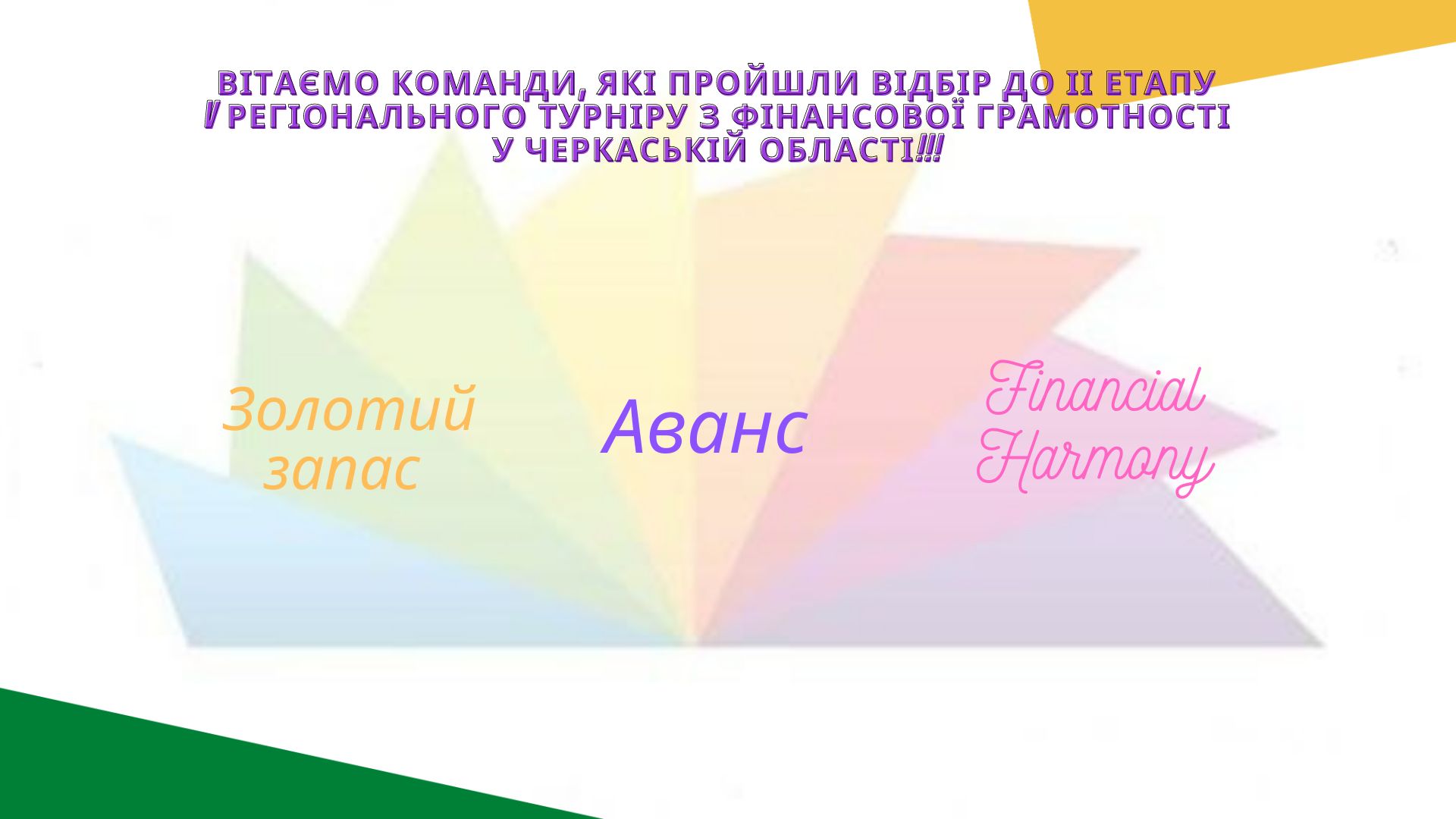 